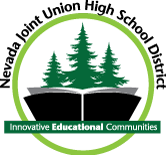 Nevada Joint Union High School District                    REQUEST FOR QUALIFICATIONS                                    ForConstruction Management Multi-Prime Services for  New Construction ADDENDUM 0111/18/2021(Added)DVBE: The District strives to exceed minimum DVBE thresholds. The work under this contract shall comply with Disabled Veterans Business Enterprise Criteria related to bidding and public contracting.